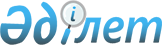 О переименовании государственного учреждения "Республиканская психиатрическая больница строгого наблюдения Агентства Республики Казахстан по делам здравоохранения"Постановление Правительства Республики Казахстан от 17 июля 2002 года N 795



      Правительство Республики Казахстан постановляет: 



      1. Переименовать государственное учреждение "Республиканская психиатрическая больница строгого наблюдения Агентства Республики Казахстан по делам здравоохранения" в государственное учреждение "Республиканская психиатрическая больница специализированного типа с интенсивным наблюдением Министерства здравоохранения Республики Казахстан" (далее - Учреждение). 



      2. Министерству здравоохранения Республики Казахстан в установленном законодательством порядке: 



      1) внести соответствующие изменения и дополнения в устав Учреждения и обеспечить его перерегистрацию в органах юстиции; 



      2) принять иные меры, вытекающие из настоящего постановления. 



      3. Утвердить прилагаемые изменения, которые вносятся в некоторые решения Правительства Республики Казахстан. 



      4. Настоящее постановление вступает в силу со дня подписания. 


     

Премьер-Министр




  Республики Казахстан  

  


                                           Утверждены 



                                   постановлением Правительства



                                       Республики Казахстан 



                                    от 17 июля 2002 года N 795




               

Изменения, которые вносятся в некоторые решения 




                      Правительства Республики Казахстан 





     1. 


(Пункт 1 утратил силу - постановлением Правительства РК от 1 июня 2004 г. 


 N 604 


 )


      2. В постановление Правительства Республики Казахстан от 27 декабря 2001 года N 1715 
 P011715_ 
 "О реализации Закона Республики Казахстан "О республиканском бюджете на 2002 год": 



      в приложении 1 к указанному постановлению: 



      в разделе IV "Затраты": 



      в функциональной группе 5 "Здравоохранение": 



      в подфункции 3 "Специализированная медицинская помощь": 



      по администратору 226 "Министерство здравоохранения Республики Казахстан": 



      в программе 036 "Оказание специализированной медицинской помощи": 



      в подпрограмме 036 слова "Республиканская психиатрическая больница строгого наблюдения" заменить словами "Республиканская психиатрическая больница специализированного типа с интенсивным наблюдением". 



      3. 


(Пункт 3 утратил силу - постановлением Правительства РК от 28 октября 2004 г. 


 N 1117 


 )


 



      4. В постановление Правительства Республики Казахстан от 31 января 2002 года N 143 
 P020143_ 
 "Об утверждении паспортов республиканских бюджетных программ Министерства здравоохранения Республики Казахстан на 2002 год": 



      в приложении 19 к указанному постановлению: 



      в графах 4, 5, 7 подпрограммы 036 программы 036 пункта 6 слова "строгого наблюдения" заменить словами "специализированного типа с интенсивным наблюдением". 

					© 2012. РГП на ПХВ «Институт законодательства и правовой информации Республики Казахстан» Министерства юстиции Республики Казахстан
				